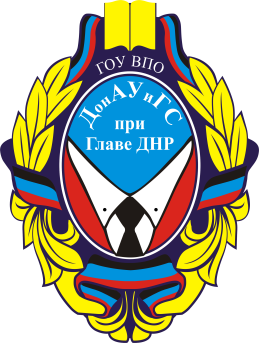 ГОСУДАРСТВЕННОЕ ОБРАЗОВАТЕЛЬНОЕ УЧРЕЖДЕНИЕ 
ВЫСШЕГО ПРОФЕССИОНАЛЬНОГО ОБРАЗОВАНИЯ«ДОНЕЦКАЯ АКАДЕМИЯ УПРАВЛЕНИЯ И ГОСУДАРСТВЕННОЙ СЛУЖБЫ
 ПРИ ГЛАВЕ ДОНЕЦКОЙ НАРОДНОЙ РЕСПУБЛИКИ»ИНФОРМАЦИОННОЕ ПИСЬМОо проведении Олимпиады по математикесреди обучающихся 11 классовобразовательных учреждений среднего общего образования ДНРУважаемые коллеги!ГОУ ВПО «ДОНАУИГС» приглашает обучающихся 11 классов образовательных учреждений среднего общего образования Донецкой Народной Республики принять участие в Олимпиаде по профильной дисциплине «Математика» с использованием дистанционных технологий.Дата проведения – 23 апреля 2022 года.Время начала Олимпиады - 10:00 час. 	Призеры Олимпиады получают до 5 дополнительных баллов при поступлении в ГОУ ВПО «ДОНАУИГС».Для участия в Олимпиаде необходимо заполнить заявку (Приложение 1) и отправить на электронный адрес до 22 апреля 2022 года: olimp_abiturient@mail.ruПрограмма Олимпиады: 1) с 9.45 до 10.00 23 апреля 2022 года на электронные адреса участников будут направлены задания;2) до 11.30  23 апреля 2022 года отправить ответы на адрес, с которого были получены задания.За дополнительной информацией обращаться по телефонам:Приложение 1ЗАЯВКА на участие в Олимпиаде по математикеЦентр довузовской подготовки (062) 304-54-84     (071) 348-32-27Ф.И.О. участника (полностью)Образовательное учреждение (название полностью)Класс/группаФ.И.О. директора (полностью)Контактный телефон образовательного учрежденияE-mail образовательного учрежденияПочтовый адрес образовательного учрежденияКонтактный телефон участникаE-mail участникаПочтовый адрес участника